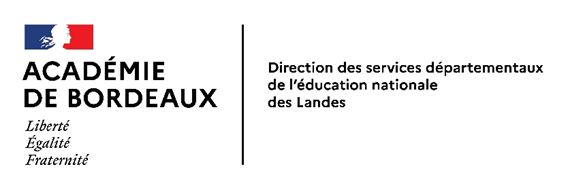 ATTENTION    –Votre demande doit être déposée minimum 3 mois avant le début souhaité de la nouvelle activitéIDENTITÉ : Nom : ……………………………………………………………………………………………………………….........Prénom : …………………………………………………………………………..…………………………..…………Date et lieu de naissance : ……………………………………………………………………………………………..Adresse personnelle : ………………………………………………………………………...………………….……..…………………………………………………………………………………………………...………………………...Téléphone personnel : ……………………………………………………………………...…………………………..Adresse électronique personnelle : .................................................@..............................................................VOS FONCTIONS ACTUELLES : Grade : …………………………………………………………………………………………………………..……….Affectation : ………………………………………………………………………………...……………………….…… Temps complet		 Temps partiel      Quotité : ………..%VOUS ENVISAGEZ :  La création / la reprise d’une entreprise			 L’exercice d’une activité libéraleINFORMATIONS SUR LA STRUCTURENom ou raison sociale : ……………………………………………………………………………………………………………………..….......……………………………………………………………………………………………………………………..………Adresse : ………………………………………………………………………………………………………………....…………………………………………………………………………………………………………………................Téléphone : ………………………………………………………………………………………………………...…….Adresse électronique : .........................................................@..........................................................................Secteur ou branche professionnelle de la structure : …………………………………………………...…………..…………………………………………………………………………………………………………………...………...Forme sociale de l’entreprise ou de l’activité : …………………………………………………………...…………..Exemple : autoentreprise, SARL, SAS, activité libérale, VDI (vendeur à domicile indépendant), entreprise individuelle, association, etc.Important : Joindre les statuts ou les projets de statuts ou, le cas échéant, l’extrait du registre du commerce et des sociétés (extraits K ou K bis). Le cas échéant, quels sont la nature et le montant des subventions publiques dont cette structure bénéficiera ? …………………………………………………………………………………………………………………………...DEMANDE D’UN TEMPS PARTIEL SUR AUTORISATION DANS LE CADRE DE CE CUMULRappel : obligatoire depuis la loi de déontologie du 20 avril 2016	Quotité : ………..%		ou 	…...jour(s) par semaine libéré(s)DESCRIPTION DETAILLEE DE VOTRE FONCTION ET/OU VOTRE ACTIVITÉ …………………………………………………………………………………………………………………………..…………………………………………………………………………………………………………………………..……………………………………………………………………………………………………………………………..…………………………………………………………………………………………………………………………..……………………………………………………………………………………………………………………………..……………………………………………………………………………………………………………………………..…………………………………………………………………………………………………………………………….....…………………………………………………………………………………………………………………………..……………………………………………………………………………………………………………………………..……………………………………………………………………………………………………………………………..………………………………………………………………………………………………………………………………..……DATE SOUHAITEE DE DEBUT D’EXERCICE DE CETTE ACTIVITÉ : ………./…………./ 20…..     J 	   M 	       ADÉCLARATION SUR L’HONNEURJe soussigné(e) (Nom-Prénom) ……………………………………………………………………………………………………………………………..déclare sur l’honneur ne pas être chargé(e), dans le cadre de mon emploi public, de la surveillance ou de l’administration de cette entreprise, au sens de l’article L.432-12 du code pénal.Fait à ………………………………………………………….. , le …………………………………………….………							                                                                                            SignaturePARTIE RESERVEE A L’ADMINISTRATIONAvis de l’IEN de circonscriptionLa création/reprise d’entreprise ou activité libérale envisagée par le demandeur vous semble-t-elle de nature à :Compromettre ou mettre en cause le fonctionnement normal du service ?          Oui          Non                       Compromettre ou mettre en cause l’indépendance ou la neutralité du service ?  Oui          Non                        Méconnaitre un principe déontologique mentionné à l’article 25 de la loi du 13 juillet 1983 (dignité, impartialité, intégrité, probité, …) ?                                                                          Oui         Non                        Avis favorable – Réserves éventuelles : ……………………………………………………………………………….... Avis défavorable – Motif : ………………………………………………………………………………………………....Fait à ………………………………………………………………Le : ……………………………..………………………..Signature et cachet :Avis du Référent déontologue (facultatif)Date de la saisine : ………………………………………………………………………….……………………….….……Avis              Favorable                       Défavorable               Rendu le : ……………………...… ;;;;;;;;;;;;………..      Observations éventuelles : ……………………………………………………………..………………………...………………………………………………………………………………………………………………………….………………….Avis de la Haute Autorité pour la transparence de la vie publique (facultatif)Date de la saisine : ……………………………………………………………………………………………….…….……Avis              Favorable                       Défavorable               Rendu le : ……………………...……………….…..      Observations éventuelles : ………………………………………………………………………………….…...……………………………………………………………………………………………………………………………….….………..Décision du Directeur académique    Autorisation accordée pour l’année scolaire 20….. - 20…..………………………………………………………………………………………………………………………………..    Autorisation refusée pour les motifs suivants : ……………………………………………………………………. ………………………………………………………………………………………………………………………………..…………………………………………………………………………………………………………………………………Signature et cachet :